Bank of America WorksApprover GuideThis guide gives brief step-by-step instructions for required tasks performed within the Works application for approvers. All charges must be approved by the cardholder and approver in order for monthly cycle limits to be restored and to follow an appropriate audit trail. Funds from transactions not signed off by the end of the billing cycle decrease the Cardholders available credit for subsequent billing cycle(s) and will NOT restore to the account until each transaction is reconciled and approved by both the cardholder and the approver.Cardholders are encouraged to sign off on transactions throughout the month instead of at the end of the cycle.  Once the approver receives a Task to Perform email, notifying of transaction(s) that need attention, the Approver should login, review, and approve instead of waiting till the end of the billing cycle.Bank of America Works Linkhttps://payment2.works.com/works/home Initial Log In and Set upWorks will send a system generated email to the employee’s state email address. From the initial email, each user will be prompted to create a password and specify security questions and answers that will be used to validate the user’s identity if the user forgets the password.  Your user ID is in the welcome emailClick the first link in the email message to open the internet browser to the specified web site. An Initial Security Check screen prompts the user to enter an email address Enter email address Click OK. Note: The Initial Password Setup screen allows the user to create a password and answer three required security validation questions to provide additional security for the user’s account. Answers to the security questions must be provided for a user to reset a password in the future.Enter a password in New PasswordEnter the same password in Confirm Password. Select a question from each Question drop-down menu. Enter an answer in Answer 1 Enter the answer again in Confirm 1. Continue to select and answer two additional security validation questions. Click OK Logging InEnter email address in the Email field.  Enter Login NameEnter PasswordClick LoginLogging OutFrom any screen in Works, click Log Out  link in the upper right hand corner of the screen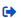 Works OverviewYou have three screen choices, Home, Expenses, and Reports. The Home screen is a summary of your account and shows what actions you need to take.The first screen that you see in Works is your Home screen. It will show you the actions that you need to perform (Action Items) and a summary of your card (Accounts Dashboard). Any announcements added by your Program Administrator will also be on your Home screen.Home Page - From the Home page, Cardholders can check the Action Items section for outstanding task that require action.  To perform a specific task, click Current Status to link to the corresponding detail or work screen.  Click the Account ID under the Accounts Dashboard section to access links to View Full Details or View Auth LogNavigation ShortcutsIn the top-right corner of every screen in Works are icons that can be used either as shortcuts to move throughout Works or can provide users with helpful information.My Profile – to access personal information on the User Details screen. On the User Details screen, the user can view name, email address, Login Name, and password. The user can also view assigned roles and group permissions, as well as reset passwords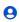 Help  – to access online help regarding functions and features for a specific screen.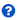 Contact Us  – to access telephone and email information for Cardholder Support Services, including Customer Service and Card Activation Assistance.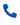 Action ItemsThe Action Items section shows items requiring your attention and reports that are ready for download. The “Acting As” column indicates your role for that required action. Click “Pending” to go to the screen with transactions that are outstanding (pending your signoff).Accounts DashboardThe Account Dashboard section shows:Card Account – name of cardholder and the card verification number which will be required to activate your card and/or get a PIN numberCredit Limit – monthly cycle limitCurrent balance – total of posted transactionsAvailable spend – amount available to spend, including charges authorized but not fully funded.Available credit – amount of credit remaining for billing cycleAccount ID – last 4 digits of card numberExpenses allows you to review your transactions and store receipts.Reports (must have accountant access) will allow you to run a report on your current spend and the Monthly Billing Cycle LogBreadcrumb TrailShows the series of options you selected to arrive at the information displayed on a screen.  The breadcrumb trail displays on every screen as you move throughout Works.  In some cases you are able to click and go back to the previous screen Reconciling TransactionsAllocate/Edit a TransactionOn the Home Page under Action Items>Current Status, click on the Pending link.Click the Document (transaction number), select Allocate/Edit from the dropdown menuConfirm Description.  Field has been edited to provide a brief description of what was purchased.Confirm the GL segments are applicable to the transaction, if the agency is using the Accounting function in Works, if not, skip to #5.  LaGov agency cardholders must allocate GL 01 – GL04, GL05-GL08 are not required by if applicable to the transaction must be allocated. LaGov GL Segments:GL01 - Business Area (required)GL02 - Cost Center (required)GL03 - Fund (required)GL04 - GL Account (required)GL05 – GrantGL06 - WBS ElementGL07 - Internal OrderGL08 - Function AreaClick CloseReview Receipts/Supporting DocumentationClick the transaction number, from the dropdown, select Manage ReceiptsClick View PDF (if more than one attachment, click the top check box and all attached documentation should appear)Review the transaction to ensureAttached to the appropriate transactionIs complete documentation that supports the purchaseIncludes at the minimum:Line item descriptions of what was purchased, stock number or general merchandise is not acceptableIf applicable any pre-approvalsItinerariesAdditional documentation to support transaction, such as conference literature to include itinerary of conference and lodging ratesNote:  If not correct the transaction must be flagged back to the cardholder (see instrucitons for Managing a flagCheck the box next to the transactionClick Sign Off at bottom of screenManaging Flagged TransactionsRaising a FlagIf a transaction needs corrections, you must “Raise a Flag” instead of approving. This will send the transaction back to cardholder for correction. After corrections are made, cardholder should select “Remove Flag” to send back to the ApproverCheck the box next to the transactionClick Flag at bottom of screenClick Raise FlagEnter commentClick OkThe transaction goes back to the cardholder to make the changesRemoving a FlagClick on the Transaction, from the dropdown select Remove FlagEnter CommentsClick OK